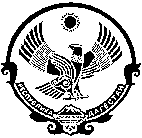                                  РЕСПУБЛИКА  ДАГЕСТАНМУНИЦИПИАЛЬНОЕ ОБРАЗОВАНИЕ«СЕЛЬСОВЕТ «САГАСИ-ДЕЙБУКСКИЙ»Индекс: 368563,Республика Дагестан, Каякентский район, с. Сагаси-Дейбук.    12.11. 2019 года.	№ 128                                                     Постановление Об учете муниципиального имущества МО «сельсовет Сагаси-Дейбукский»В целях организации учета муниципиального имущества в соответствии сЗаконодательством РФ, а также совершенствования механизмов управления и распоряжения этим имуществом,постановляю:1.Утвердить Положение об учете муниципиального имущества МО «сельсовет Сагаси-Дейбукский».2.Организацию учета муниципиального имущества МО возложить на гл.бухгатера администрации.3. Ежеквартально размещать на сайте администрации данные об объектах учета реестра муниципиального имущества администрации.4.Контроль за исполнением возлагаю на себя.Глава МО «сельсовет «Сагаси-Дейбукский»                          Алиев И.Г.